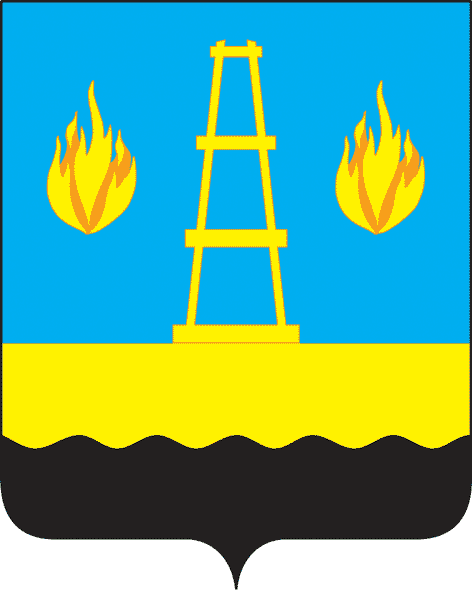         АДМИНИСТРАЦИЯ
городского округа Отрадный
          Самарской областиПОСТАНОВЛЕНИЕОт 04.06.2018 №  669О подведении     итогов     городского конкурса социальных проектов и идей«Отрадный – территория развития» в 2018 годуВ соответствии с Порядком определения субсидий в 2016-2018 годах за счет средств городского бюджета победителям городского конкурса проектов и идей «Отрадный – территория развития», утвержденным постановлением Администрации городского округа Отрадный  от 13.11.2015 № 1975, Положением об организации и проведении городского конкурса социальных проектов и идей «Отрадный – территория развития», утвержденным постановлением Администрации городского округа Отрадный  от  16.02.2018 №  158, Протоколом заседания экспертной комиссии городского конкурса социальных проектов и идей «Отрадный – территория развития» в 2018 году от 25.05.2018 № 1, Администрация городского округа ПОСТАНОВЛЯЕТ:1. Признать победителями городского конкурса социальных проектов и идей  «Отрадный – территория развития» следующие проекты:2. Произвести финансирование проектов-победителей конкурса в соответствии с Положением об организации и проведении городского конкурса социальных проектов и идей «Отрадный – территория развития», утвержденным постановлением Администрации городского округа Отрадный от  16.02.2018 №  158, из средств  Муниципальной программы «Поддержка социально ориентированных некоммерческих организаций и объединений, благотворительной деятельности, добровольчества в городском округе Отрадный Самарской области на 2016-2018 годы».3. Настоящее постановление разместить на официальном сайте органов местного самоуправления городского округа Отрадный в сети Интернет. Глава городского округа Отрадный            Самарской области                                                                      А. В. Бугаков№ФИО руководителя проекта/ наименование организацииНазвание проектаОбъем выделенных средств на реализацию проекта(руб.)1Юридическое лицо:  Отрадненская городская общественная организация Самарской областной организации Общероссийской общественной  организации «Всероссийское общество инвалидов» Председатель: Клыкова Валентина ФёдоровнаОбразование без границ100 0002Юридическое лицо:  Отрадненская городская общественная организация Самарской областной организации Общероссийской общественной  организации «Всероссийское общество инвалидов» Председатель: Клыкова Валентина ФёдоровнаГорячее сердце28 0003Юридическое лицо:Муниципальное автономное учреждение «Спортивно-оздоровительный комплекс».Директор:  Моисеев Антон ВладимировичАдаптация инвалидов через игру в мини-гольф52 0004Юридическое лицо:   Государственное бюджетное общеобразовательное учреждение средняя общеобразовательная школа № 8 имени Сергея Петровича Алексеева городского округа Отрадный Самарской областиДиректор:  Брыкина Наталья АлексеевнаПокорение вершин100 0005Юридическое лицо:  государственное бюджетное профессиональное образовательное учреждение Самарской области "Отрадненский нефтяной техникум"Директор:  Бурлаков ЮрийАлександрович «Память прошлого во имя будущего»60 7906Физическое лицо:   Ермохина Людмила Анатольевна - председатель Местной национально - культурной Эрзянь - Мокшанской автономии «Тундо» г. ОтрадногоКультурный код30 0007Физическое лицо: Бабинская Светлана Владимировна – председатель Региональной общественной Организации помощи, поддержки и содействия многодетным семьям по Самарской области «Источник жизни» Создание зеленого островка здоровья ЭКО-СКВЕР100 000  8Физическое лицо: Котляров Владимир Иванович -  руководитель клуба войны и труда «Дружба».«Благотворительная мастерская «Подари тепло»15 0009Физическое лицо: Котляров Владимир Иванович -  руководитель клуба войны и труда «Дружба».«Ресурсный центр ветеранских организаций»27 00010Физическое лицо: Котляров Владимир Иванович -  руководитель клуба войны и труда «Дружба». «Движение - жизнь!»10 88811Физическое лицо: Воронкова Ирина Ивановна -  председатель Отрадненской местной организации «Всероссийского общества слепых»«Реабилитационный кружок «Помоги себе сам»50 00012Физическое лицо: Антонова Тамара Ивановна - председатель Отрадненского отделения региональной общественной организации «Союз пенсионеров России»«Фабрика серебряных грез»700013Физическое лицо: Баканов Алексей Александрович -  спортивный судья Всероссийской категории, член президиума Самарской шахматной федерации, рейтинговый администратор Самарской области по шахматам.«Шахматы в каждый дом»50 00014Физическое лицо: Калинина Лариса Александровна - активист  клуба любителей танца «Барыня»«Клуб любителей танца «Барыня»100 00015Физическое лицо: Мишуткина Татьяна Геннадьевна - активист Совета общественности микрорайона № 17«О спорт!  Ты -  Мир!»93 476